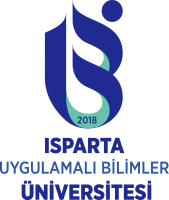 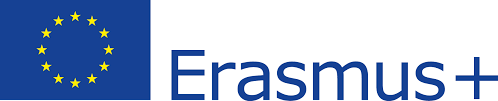 Erasmus+ Hareketlilik Türü Değişimi Talep FormuISPARTA UYGULAMALI BİLİMLER ÜNİVERSİTESİERASMUS OFİS KOORDİNATÖRLÜĞÜNEIsparta Uygulamalı Bilimler Üniversitesi ________________________ Fakültesi / Yüksekokulu /Meslek Yüksek Okulu/ Enstitüsü _______________ bölümü öğrencisiyim/personeliyim. Erasmus+ Öğrenci Öğrenim/Staj Haraketliliği hakkımı, 202_/202_ akademik yılı Güz/Bahar/Yaz döneminde gerçekleştirmek üzere  Öğrenim/Staj Hareketliliğine çevirmek istiyorum.Gereğini arz ederim.Öğrenci No/Personel Sicil No: ……………………….	…../…../……TC Kimlik No	: ……………………………………………	Adı-Soyadı Cep tel	: ……………………………………………	İmzaE-posta	: ……………………………………………